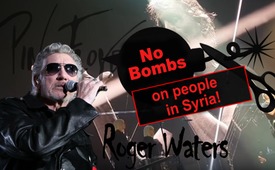 Roger Waters: No Bombs on people in Syria!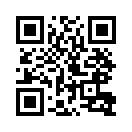 When Roger Waters, co-founder of the British Rock band Pink Floyd, held his concert in Barcelona on April 13, 2018, he surprised his audience with a political statement to the so called “White Helmets”. His words show a way how to counteract war propaganda of the Western governments and media.Roger Waters, co-founder of the British Rock band Pink Floyd, held a concert in Barcelona, Spain, on April 13, 2018. During the event he surprised his audience with a political statement about the private organization; the so called “White Helmets”, also called “Syrian Civil Defense”. The reason for this was an e-mail that he received the evening before the concert from a French reporter and “White Helmets” sympathizer. The reporter wanted the musician to provide a platform at the concert to make propaganda for the “White Helmets”. Instead of accepting the reporter’s offer, Waters passed on his opinion of the “White Helmets” during the concert as follows: “The White Helmets are a fake organization that exist only to create propaganda for the jihadists (= violent “Islamic fanatics”) terrorists […] if we were to listen to... the propaganda of the “White Helmets” and others then we would be encouraged to encourage our governments to go and start dropping bombs on people in Syria. This would be a mistake of monumental proportions in terms of us as human beings!” It was telling that Waters earned loud cheering from the audience as he is against a war that is contrary to international law. As a reminder: On April 08, 2018 – only five days before the concert – all major media reported on a suspected chemical weapons attack on the Syrian rebel stronghold of Duma. On April 08, the speaker of the US state department already assigned blame for the chemical weapons attack on the “Assad regime and its supporters” .
Only hours after the apparent chemical weapon attack US strikes against Syria “are not excluded” – without any proof and any investigation! 
The „White Helmets“ were the only source of information, on which an attack against the Syrian government could be justified with. 
Only one day after the Roger Waters concert, namely during the night of April 14, 2018 the USA together with France and Great Britain attacked several targets in Damascus and surrounding areas. 

 With cruise missiles the Allies fired, out of the Mediterranean Sea, at parts of the infrastructure for production of chemical weapons in Homs, Aleppo and Damascus according to their own statements. 
The timing is such that it is as if the concert was supposed to be used for propaganda purposes in favor of the “White Helmets” and misconstrued as justification for attacks in Syria?

Roger Waters addressed to his audience in Barcelona shows a way to counteract war propaganda of the Western governments and media: “What we should do is be persuading our governments not to drop bombs on people. And certainly not until we have done all the research that is necessary so that we have a clear idea of what is really going on. Because we live in a world where  propaganda seems to be more important than the reality of what is  really going on.”from kp/rh/ddSources:https://deutsch.rt.com/der-nahe-osten/68741-schuss-ging-nach-hinten-los-weisshelme-konzert-roger-waters/

https://de.scribd.com/document/376783456/White-Helmets-Emails-to-Roger-Waters

https://youtu.be/RqNoDQn9LXYThis may interest you as well:#Syria-en - www.kla.tv/Syria-enKla.TV – The other news ... free – independent – uncensored ...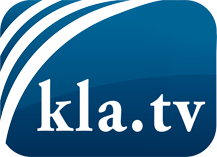 what the media should not keep silent about ...Little heard – by the people, for the people! ...regular News at www.kla.tv/enStay tuned – it’s worth it!Free subscription to our e-mail newsletter here: www.kla.tv/abo-enSecurity advice:Unfortunately countervoices are being censored and suppressed more and more. As long as we don't report according to the ideology and interests of the corporate media, we are constantly at risk, that pretexts will be found to shut down or harm Kla.TV.So join an internet-independent network today! Click here: www.kla.tv/vernetzung&lang=enLicence:    Creative Commons License with Attribution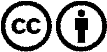 Spreading and reproducing is endorsed if Kla.TV if reference is made to source. No content may be presented out of context.
The use by state-funded institutions is prohibited without written permission from Kla.TV. Infraction will be legally prosecuted.